Pojemniki na przyprawy - pomysły na przechowywanie przypraw w kuchniKażdy, podczas gotowania uwielbia używać aromatyczne przyprawy, które sprawiają, że przygotowywane potrawy są smaczne i nieziemsko pachną. Jednak jakie pojemniki na przyprawy wybrać, aby zachowały one swoją świeżość przez długi czas? Mamy dla Ciebie kilka pomysłów!Po co nam specjalne pojemniki na przyprawy?Bardzo często zdarza się, że kupowane przez nas przyprawy zostawiamy w torebkach, przez co one bardzo szybko wietrzeją, tracą swój smak i przede wszystkim zapach. Wybranie odpowiednich pojemników na przyprawy zapewni im wyjątkowy aromat na dłuższy czas, a ich dodatkowe podpisanie i ułożenie na półce zwiększy komfort podczas gotowania. Jest to bowiem bardzo ważne, aby podczas gotowania móc z łatwością sięgnąć po tą potrawę, której aktualnie potrzebujemy. Co więcej, atrakcyjne pojemniczki z różnymi wzorami mogą być dodatkową, bardzo fajną ozdobą kuchni.Pomysły na pojemniki na przyprawyPojemniki na przyprawy nie muszą być nudne! Możesz wybrać do tego zwyczajne szklane słoiczki, które po uzupełnieniu różnokolorowymi przyprawami doskonale będą prezentować się na kuchennej półce. Doskonale sprawdzą się tutaj również ceramiczne pojemniki, których dodatkową zaletą jest nieprzepuszczanie światła, dzięki czemu możemy mieć pewność, że wszystko, co się w nich znajduje zachowa swoją świeżość. Na rynku dostępne są też prze najróżniejsze zestawy do przypraw, które przybierają formę metalowej lub drewnianej półki z otworami, co jest bardzo komfortowym rozwiązaniem.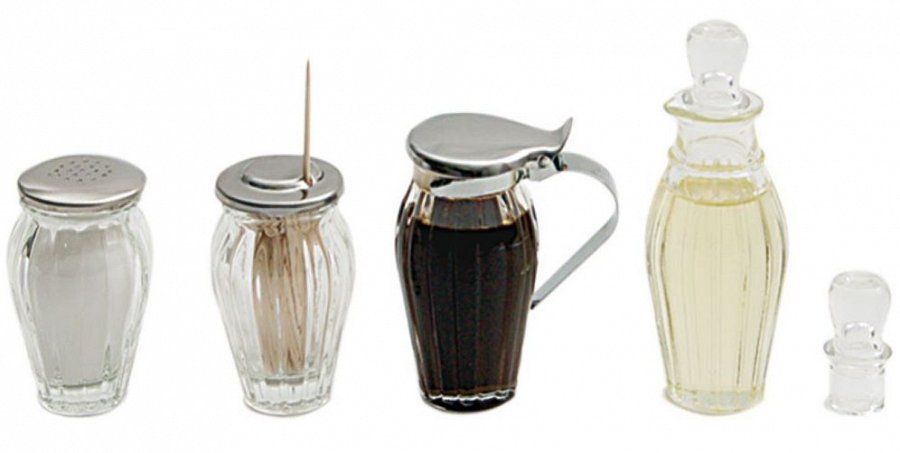 